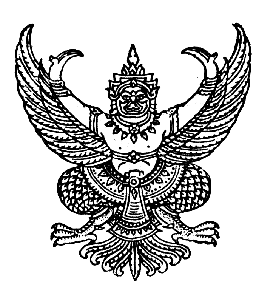 ประกาศองค์การบริหารส่วนตำบลทอนหงส์เรื่อง    ประกาศรายชื่อผู้ผ่านการสรรหาและเลือกสรรเป็นพนักงานจ้างตามภารกิจขององค์การบริหารส่วนตำบลทอนหงส์ ประจำปีงบประมาณ 2557………………………………………………………………………………………………………	ตามที่องค์การบริหารส่วนตำบลทอนหงส์  ประกาศรับสมัครบุคคลเพื่อสรรหาและเลือกสรรเป็นพนักงานจ้างตามภารกิจ  ตำแหน่ง  ผู้ช่วยนักวิชาการประชาสัมพันธ์  สังกัดสำนักงานปลัด  จำนวน  1 อัตรา ขององค์การบริหารส่วนตำบลทอนหงส์  ประจำปีงบประมาณ  2557  ลงวันที่ 31  กรกฎาคม  2557  โดยได้ดำเนินการทดสอบความรู้ความสามารถทั่วไปและทดสอบภาคความรู้ความเหมาะสมกับตำแหน่ง เมื่อวันที่ 26 สิงหาคม  2557 และทดสอบภาคความเหมาะสม (สัมภาษณ์) เมื่อวันที่  28  สิงหาคม  2557 เป็นที่เรียบร้อยแล้ว นั้นองค์การบริหารส่วนตำบลทอนหงส์  จึงขอประกาศรายชื่อผู้สมัครที่ได้รับการคัดเลือกเข้เป็นพนักงานจ้างตามภารกิจ ตำแหน่ง ผู้ช่วยนักวิชาการประชาสัมพันธ์ ขององค์การบริหารส่วนตำบลทอนหงส์  ตามลำดับคะแนนของผู้สอบคัดเลือกได้  โดยผู้ที่ได้รับการคัดเลือกจะต้องเป็นผู้สอบได้คะแนนสูงสุดตามตำแหน่งที่สมัคร  และองค์การบริหารส่วนตำบลทอนหงส์ จะขึ้นบัญชีผู้สอบแข่งขันได้ไว้เป็นระยะเวลา 1 ปี นับแต่วันที่ประกาศผล  ดังนี้ผู้ผ่านการสรรหาและเลือกสรรเป็นพนักงานจ้างตามภารกิจ		ตำแหน่ง  ผู้ช่วยนักวิชาการประชาสัมพันธ์  สังกัดสำนักงานปลัด  จำนวน  1  อัตราทั้งนี้ องค์การบริหารส่วนตำบลทอนหงส์ จะเรียกผู้ที่สอบคัดเลือกได้ในอันดับที่หนึ่ง เข้าทำสัญญาจ้างกับองค์การบริหารส่วนตำบลทอนหงส์  เมื่อคณะกรรมการพนักงานส่วนตำบลจังหวัดนครศรีธรรมราช  (ก.อบต.จังหวัดนครศรีธรรมราช) ได้มีมติให้ความเห็นชอบ โดยองค์การบริหารส่วนตำบลทอนหงส์จะดำเนินการเรียกตัวผู้ขึ้นบัญชีตามลำดับ มาทำสัญญาจ้างกับองค์การบริหารส่วนตำบลทอนหงส์ต่อไป		จึงประกาศมาให้ทราบโดยทั่วกัน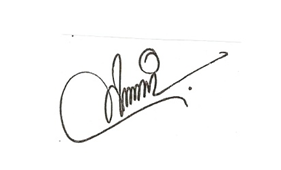 				ประกาศ  ณ  วันที่    29    เดือน สิงหาคม พ.ศ. 2557						 (นายสันติ    ศรีเมือง)				            นายกองค์การบริหารส่วนตำบลทอนหงส์เลขประจำตัวสอบชื่อ - สกุลรวม200คะแนนคิดเป็นร้อยละจัดลำดับแล้วได้ลำดับที่หมายเหตุ001นางสาวเกศราภร  รอบคอบ168.2584.131